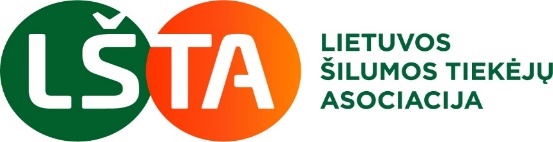 Seminaras „Centralizuotai tiekiamos šilumos gamybos šaltinių įrangos kokybė ir technologinio vystymosi perspektyvos“2018 m. lapkričio 15 d. (ketvirtadienis) Konferencijų centras „Karolina Park hotel“  (Didžioji konferencijų salė, Sausio 13-osios g. 2 Vilnius)Seminaro tema: Biokurą naudojančių katilinių eksploatavimo patirtis ir naujos galimybės jų efektyvumui gerinti bei įvairesnių išteklių naudojimui Seminare dalyvauja: LŠTA įmonių-narių technikos tarnybų vadovai ir vyriausieji specialistai, ekspertai bei įrangos gamintojai.Moderatorius: dr. V. Lukoševičius /Lietuvos šilumos tiekėjų asociacijos prezidentas/PROGRAMA9:30-10:00Registracija, sutikimo kavaI dalis I dalis 10:00-10:20Sveikinimo žodis, apžvalginis pranešimasdr. Valdas Lukoševičius /LŠTA prezidentas/10:20-10:40Kaip pagerinti įmonės rezultatus valdant rizikas strateginiame ir operatyviniame valdymeŽana Kraučenkienė /Rizikos valdymo profesionalų asociacijos valdybos narė/.10:40–12:00Esamų biokuro katilų bei pagalbinių sistemų technologinė kokybė ir eksploatavimo problemosAtskirų ŠT įmonių patirtis ir kylančios praktinės problemos, eksploatuojant esamus katilus /ŠT įmonių atstovų, technikos ekspertų pristatymai/Raimondas Valentinas Stiga /AB Vilniaus šilumos tinklai Gamybos direktorius/Modestas Globys /UAB „Raseinių šilumos tinklai“ direktorius/Kitų šilumos tiekimo įmonių atstovai (pranešėjai derinami, prašome informuoti LŠTA apie galimybę pasisakyti ar skaityti pranešimą seminare).Mokslinės-ekspertinės įžvalgos ir apibendrinimai Dr. Nerijus Striūgas /LEI Degimo procesų laboratorijos vadovas/Diskusijos12:00-13:00Pietų pertrauka/II dalis 
II dalis 
13:00 - 13:30Absorbcinių šilumos siurblių panaudojimas grįžtamos temperatūros mažinimui ir katilinės efektyvumui didinti 
Dmitrij Podčernin / UAB “Gandras Energoefektas” gen. direktorius/13:30 - 14:20Pagaminta Austrijoje - šiuolaikinės šildymo sistemos su biomasės katilais yra geriausia iškastinio kuro alternatyvaAustrų gamintojo HERZ/Binder katilai ir katilinėsGintautas Stanulionis /UAB “Herz Baltija” direktorius/Stefano Tura /HERZ Energietechnik GmbH inžinierius, Austrija/14:20 – 14:30Kavos pertrauka14:30 - 15:00JUSTSEN universalūs katilai įvairiam biokurui (Danija) Vytenis Daunoravičius /UAB „Naujoji šiluma“ direktorius/15:00 – 15:30Kaip Q-Robot biokuro ėminių surinkėjas kuria vertę šilumos tiekimo įmonėms? 
Timo Huotari /Prometec marketingo vadovas, Suomija/15:30 – 16:00Šildymas saulės energija – saulės elektrinės CŠT gamybos šaltiniuose Martin Pejstrup /Arcon Sunmark A/S techninės įrangos pardavimų vadovas, Danija/16:00 – 16:20Baigiamosios diskusijos ir apibendrinimas